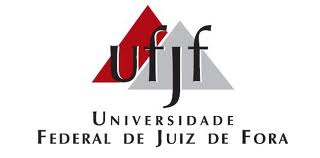 PROGRAMA DE PÓS-GRADUAÇÃO EM EDUCAÇÃO MATEMÁTICAJuiz de Fora, XX de XXXX de xxxx.Ilmo(a) Sr(a)Prof.a). Dr.(a) XXXXTenho o prazer de convidá-lo(a) a integrar, como Membro Titular, a Comissão Examinadora de Qualificação de Dissertação de Mestrado de autoria de XXXXX, intitulada “XXXXXXXXX”.O exame será realizado no dia XX de XXXXX de 2013, às XX horas, na sala XXXX do Instituto de Ciências Exatas.A Comissão Examinadora será composta pelos seguintes membros:1. Prof. Dr. XXXX – Orientador 2. Prof. Dr. XXXX/3. Prof. Dr. XXXX/ UFJFAgradecemos a sua colaboração e aproveitamos a oportunidade para renovar nossos protestos de estima e consideração.Maria Cristina Araújo de OliveiraCoordenadora do Programa de Pós-graduação em Educação Matemática